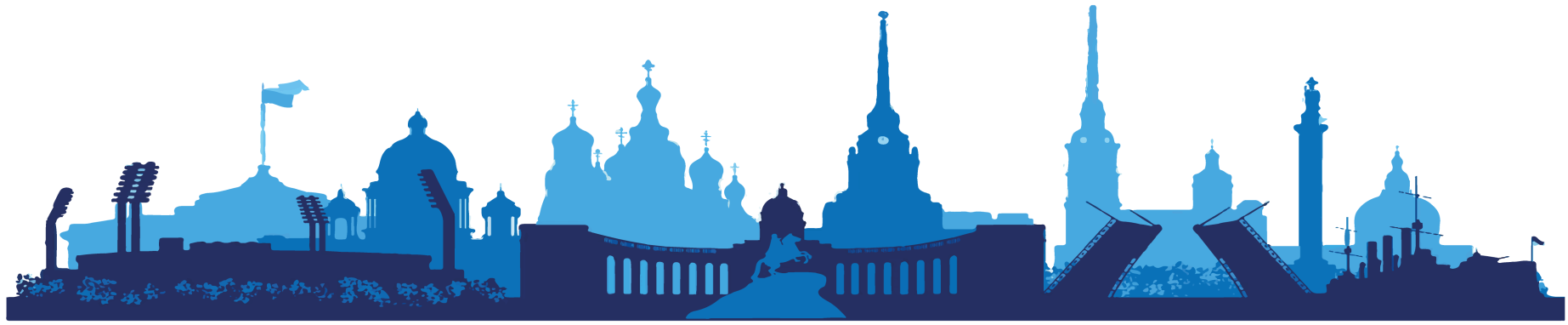 ООО ТК «СЕЛЕНА» оставляет за собой право изменять порядок и время проведения экскурсий, а так же замена их на равноценные!Туристам необходимо иметь с собой: паспорт/свидетельство о рождении, полис ОМССтоимость тура на 1 человека при размещении в 2-х местном стандартном номере гостиницы «Южная» 3*** - 16900 руб. ( в период праздничных дат май, июнь, ноябрь -  20000 руб.)Стоимость тура на 1 человека при размещении в 2-х местном стандартном номере отеле «Hampton by Hilton Волгоград Профсоюзная» 4* - 18 000 руб. (в период праздничных дат май, июнь, ноябрь – 20 300 руб.)Стоимость тура одноместного стандартного номера в гостинице «Южная» 3*** - 21900 руб. ( в период праздничных дат май, июнь, ноябрь -  27000 руб.)Стоимость тура одноместного стандартного номера  в отеле «Hampton by Hilton Волгоград Профсоюзная» 4* - 24 000 руб. (в период праздничных дат май, июнь, ноябрь – 27 300 руб.)1 день1 деньС 09:00  Прибытие в Волгоград. Встреча с гидом-экскурсоводом перед центральным входом вокзала в 09:00 - 10:00 (время ориентировочное, согласуется за несколько дней до экскурсии). Начало экскурсионной программы — Большая обзорная экскурсия с посещением памятника-ансамбля на Мамаевом Кургане, площадь Ленина, руины Мельницы, Дом сержанта Павлова. Центральная набережная, Аллея Героев, мемориальный сквер, площадь Павших борцов.Самостоятельная организация обеда.Продолжение экскурсионной программы — площадь Ленина, руины Мельницы, Дом сержанта Павлова. Музей–панорама «Сталинградская битва». Экскурсия на панораму «Разгром немецко-фашистских войск под Сталинградом», свободное посещение 8 экспозиционных залов музея17:00Размещение в гостинице2 день2 деньЗавтрак в гостинице. 09:30Встреча с гидом. Отправление на экскурсию (Пешеходный музейный день)Пешеходная прогулка по верхним террасам Набережной: Аллея Героев, фонтан "Искусство", бюст Петра Великого, памятник Российскому казачеству, Храм Иоанна Предтечи, памятник святым благоверным Петру и ФевроньиПосещение Краеведческого музеяПосещение музея «Память» - место пленения фельдмаршала ПаулюсаСамостоятельная организация обедаПосещение Волгоградского планетария.Окончание программы.Свободное время (в летнее время за доп. плату возможна организация прогулки на теплоходе по Волге — от 500 руб./чел)3 день3 деньЗавтрак в гостинице. Освобождение номеров. 09:00Выезд на экскурсию с вещами. Переезд в Южные районы (примерно 1 час).Автобусная экскурсия в южные районы города «Легенды и были Старого Царицына», с посещением Никитинской церкви, с выходом на Набережной Красноармейского района города: внешний осмотр Парадной арки шлюза №1 Волго-Донского судоходного канала и Маяка, самого высокого памятника В.И.Ленину, занесенного в книгу рекордов Гиннеса.Посещение музея-заповедника «Старая Сарепта» – бывшее поселение немецких колонистов на территории нашего края со своими традициями и обычаями15:00Окончание программы. Трансфер на вокзалВ стоимость тура включено:транспортное обслуживаниеэкскурсионное обслуживаниезавтрак в гостиницевходные билеты в музеиОплачивается дополнительно:ж/д переезд Краснодар – Волгоград – Краснодар (билеты можно приобрести в нашем офисе)метротрамобеды, ужинысувенирыобщественный транспортдоп. ночикамера хранения на вокзале